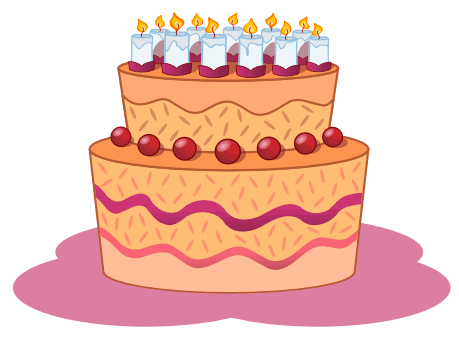 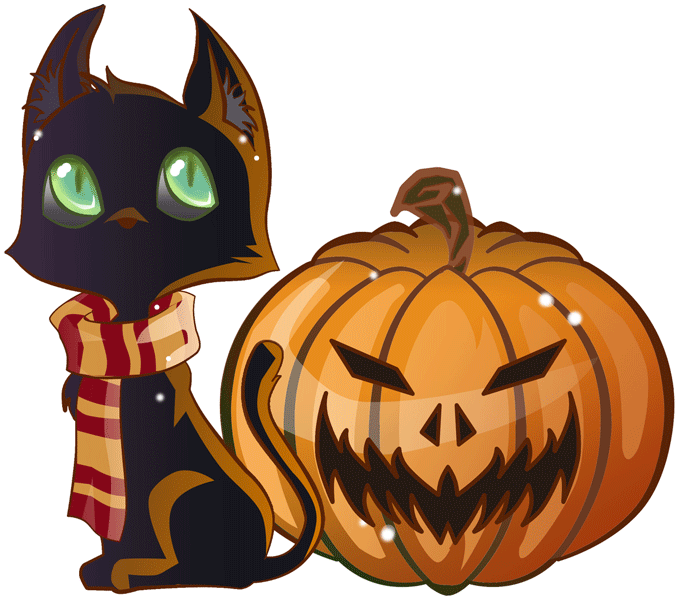 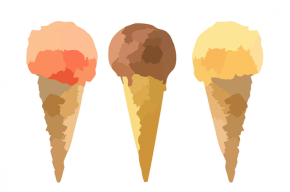 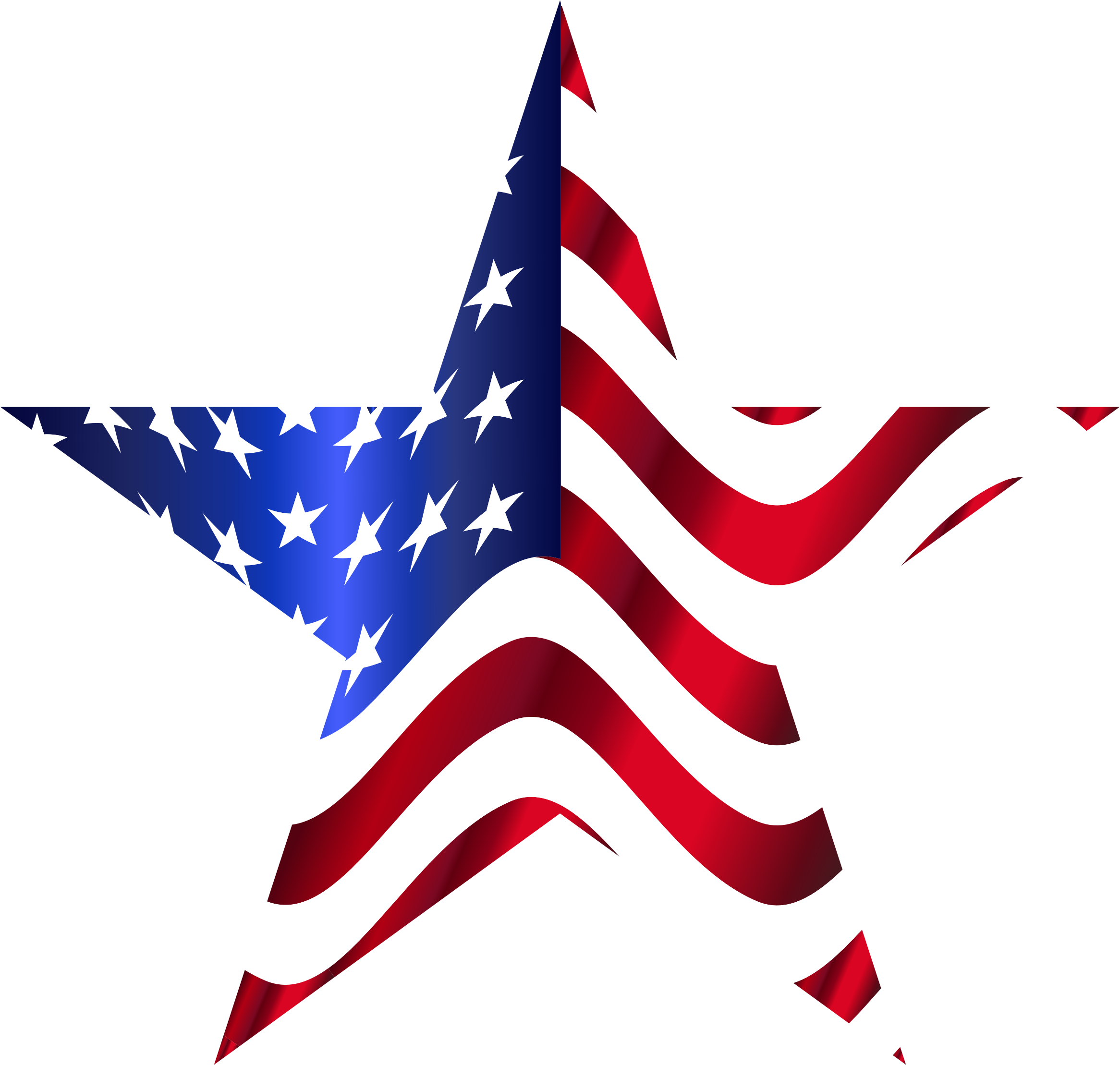 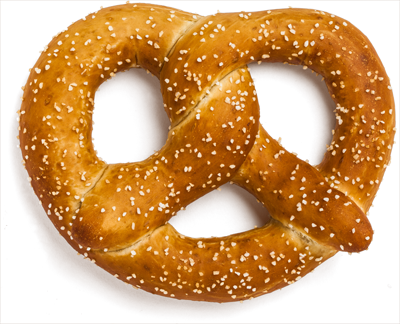 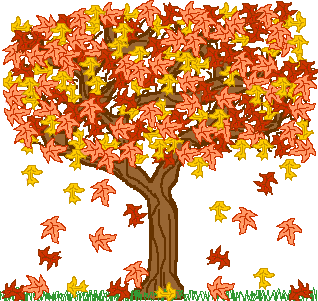 “Tall in the Saddle”Friday October 2nd 2:00pm in the Villa Parking Lot(wear your jackets!)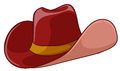 